ΠΡΟΓΡΑΜΜΑ ΜΑΘΗΜΑΤΩΝ Γ’1 ΤΑΞΗΣ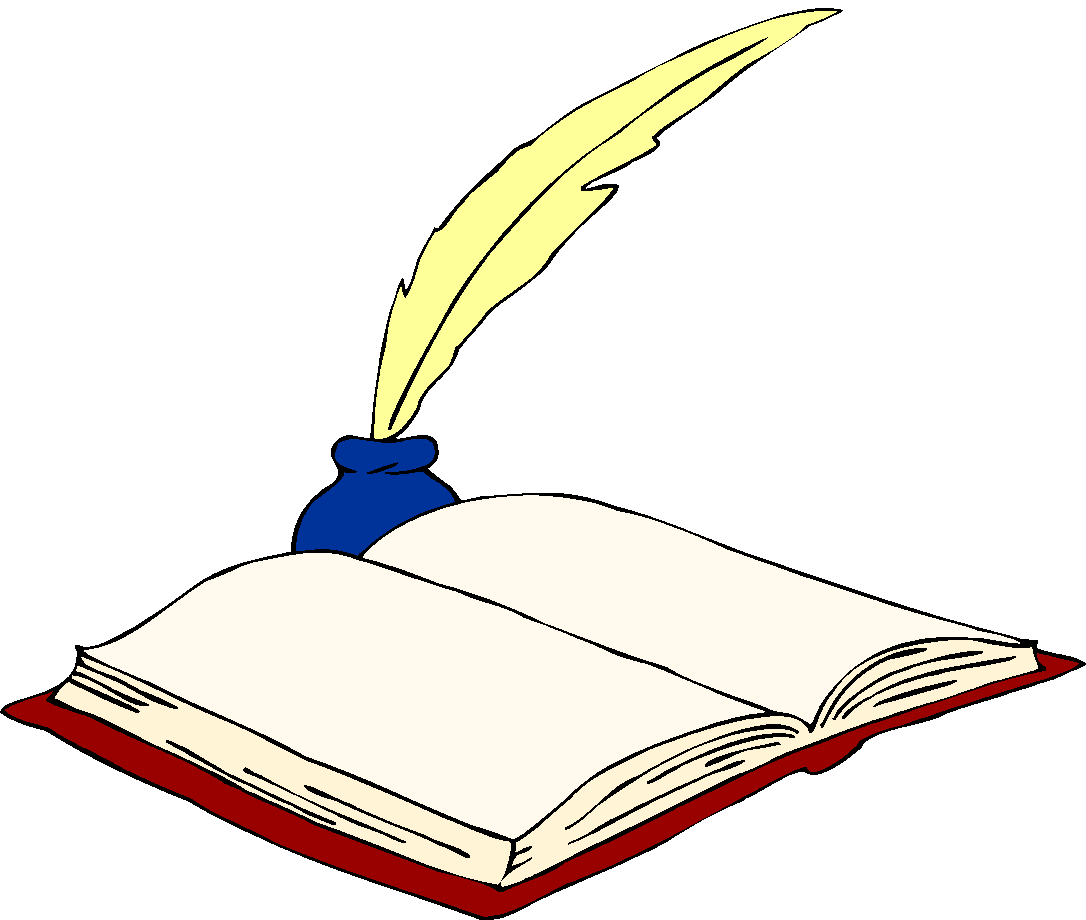                                                       ΠΡΟΓΡΑΜΜΑ ΑΣΥΓΧΡΟΝΗΣ                                                ΔΙΔΑΣΚΑΛΙΑΣ Γ’1ΔΕΥΤΕΡΑΤΡΙΤΗΤΕΤΑΡΤΗΠΕΜΠΤΗΠΑΡΑΣΚΕΥΗΓλώσσαΓλώσσαΑγγλικά(Υψηλάντη Π.)ΓλώσσαΕικαστικά (Κοταμανίδου Ν.)Αγγλικά(Υψηλάντη Π.)Μελέτη Περιβάλλοντος(Παπαδοπούλου Παρασκευή)ΓλώσσαΘεατρική Αγωγή (Παύλου Θεοδώρα)Μουσική (Παπαδοπούλου Κ.)ΓλώσσαΠληροφορική(Πλατής Απ.)ΜαθηματικάΓλώσσαΓλώσσαΜαθηματικάΓλώσσαΙστορίαΜαθηματικάΓλώσσαΙστορίαΜαθηματικάΜελέτη Περιβάλλοντος(Παπαδοπούλου Παρασκευή)ΘρησκευτικάΜαθηματικάΔΕΥΤΕΡΑΤΡΙΤΗΤΕΤΑΡΤΗΠΕΜΠΤΗΠΑΡΑΣΚΕΥΗΑσύγχρονηΑσύγχρονηΑσύγχρονηΑσύγχρονηΑσύγχρονη